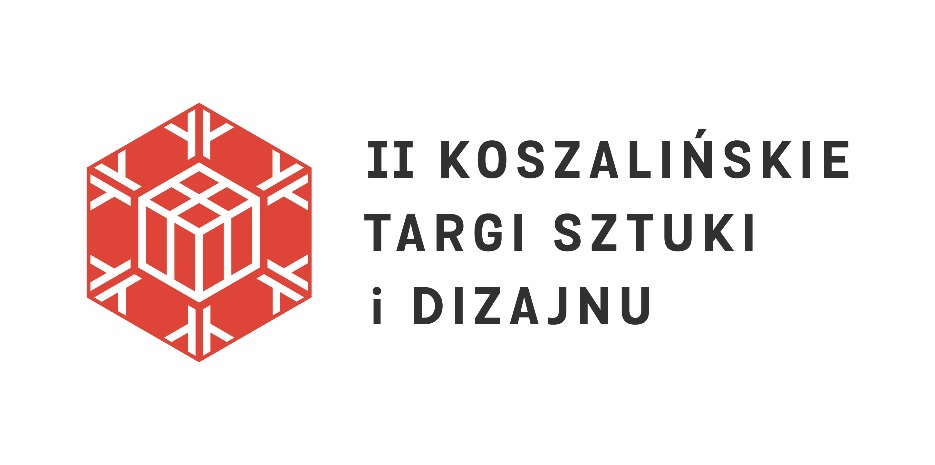 FORMULARZ ZGŁOSZENIOWY WYSTAWCY 
(formularz przyjmujemy do 23.11.2016 włącznie)
Przesłanie formularza zgłoszeniowego oznacza zapoznanie się z treścią i akceptację RegulaminuII Koszalińskich Targów Sztuki i Dizajnu
Formularz prosimy przesłać na adres: targisztuki@ck105.koszalin.plNAZWA wystawcy IMIĘ I NAZWISKO osoby kontaktowejDane do faktury: nazwa firmy / adres / nr NIPOPŁATA / ROZMIAR  STOISKA za 2 DNI 
(poniżej zaznacz rodzaj preferowanego pakietu )A) PAKIET 1– 2m x 2m – 200 zł Nettodla firmB) PAKIET 2 – 2m x 2m – 50 zł Netto
dla studentów, osób indywidualnychNR TELEFONU:E-MAIL:STRONA WWW:CO ZAMIERZASZ WYSTAWIĆ W TRAKCIE TARGÓW (krótki opis, wymagane zdjęcia w załączniku do 1 MB każde, prezentacja PDF. etc.)DODATKOWE UWAGI 